Modello AMINISTERO PER I BENI E LE ATTIVITA’ CULTURALIParco Archeologico del ColosseoPiazza Santa Maria Nova, 5300186 - RomaManifestazione di interesse a partecipare alla procedura negoziata concernente l’affidamentodel servizio cassa del Parco Archeologico del ColosseoCIG Z29280BACEPer l’istituto bancario _____________________________________________________________con sede legale nel Comune di __________________________________ (.......) Stato __________ Via/Piazza ___________________________n. _____ c.a.p. _______ tel. _________fax _________con sede operativa nel Comune di ________________________________ (.......) Stato __________ Via/Piazza ___________________________n. _____ c.a.p. _______ tel. _________fax _________ e-mail ________________________________________ partita IVA ________________________ codice fiscale___________________________il sottoscritto ______________________________________ nato a ____________________ (____)il ___________________ residente nel Comune di __________________________________ (____)Stato ________________________ Via/Piazza __________________________________ n. ______c.a.p. _______ Codice Fiscale __________________ in qualità di ________________________ dello stesso Istituto Bancario, domicilio per le comunicazioni nel Comune di ______________ (____)Stato ________________________ Via/Piazza __________________________________ n. ______c.a.p. ______ Fax: ______________ Tel: ______________ p.e.c: ____________________________ovveroin qualità di Procuratore dello stesso Istituto Bancario in forza di procura n. ____________ di rep. in data ___________ del Notaio ____________________ che si allega alla documentazione di gara (1)MANIFESTA IL PROPRIO INTERESSEAd essere invitato alla procedura negoziata per l’affidamento in concessione del servizio di tesoreria e di cassa del Parco Archeologico del Colosseo e presenta la propria candidatura come:(barrare l’ipotesi che interessa e completare):concorrente singoloraggruppamento temporaneo, ai sensi dell’articolo 45del decreto legislativo n. 50 del 2016, qualificandosi come:Istituto Bancario capogruppo e indicando, quale/i mandante/i il/i seguente/i istituto/i bancario/i: _______________________________ (1) La mancata allegazione comporta esclusione, senza possibilità di integrazione.Istituto Bancario mandante, ove capogruppo (mandataria) è l’istituto bancario ____________________________________nella cui dichiarazione è rinvenibile la composizione integrale del raggruppamento, della quale si è a conoscenza;consorzio stabile, ai sensi dell’articolo 45, D. Lgs. 50/2016 con la precisazione che:si individuano quali esecutori del servizio, in qualità di consorziato/i esecutore/i del servizio,l’Istituto bancario/gli istituti bancari iscritto/i alla C.C.I.A.A. specificamente per il servizio di che trattasi: ____________________ oppuresi eseguirà in proprio il servizio di cui trattasi;DICHIARAai sensi degli artt. 46 e 47 del DPR 445/2000, sotto la propria esclusiva responsabilità e consapevole delle sanzioni previste dalla legislazione penale e dalle leggi speciali in materia di falsità negli atti, oltre alle conseguenze amministrative previste dalle disposizioni in materia di appalti pubblici, come richiamate dal successivo art. 76, comprovante gli stati, qualità e fatti personali o a diretta conoscenza, con espresso riferimento all’istituto bancario che rappresenta e in relazione alla procedura di gara di cui in oggetto:a.1) 	di aver preso visione e di accettare gli adempimenti contrattuali e le condizioni riportate nel avviso;a.2) 	di possedere i requisiti di cui all’art.3 del avviso e precisamente:- di possedere i requisiti in ordine generale;- di possedere i requisiti di capacità economico-finanziaria;- di possedere i requisiti di capacità tecnico-professionale;COMUNICAChe per la ricezione di ogni eventuale comunicazione inerente l’avviso in oggetto e/o richieste di chiarimento e/o integrazione della documentazione presentata, i recapiti cui il Parco Archeologico del Colosseo potrà inviare comunicazioni e gli avvisi sono i seguenti:Indirizzo: _______________________________________________________________________Pec: ____________________________________________________________________________FIRME:Impresa Capogruppo: ____________________________________Imprese Mandanti: ______________________________________Ulteriore DICHIARAZIONEIN CASO DI RAGGRUPPAMENTO TEMPORANEO DI IMPRESEI sottoscritti:(cognome e nome) ______________________________________________________________ nato (luogo e data di nascita): ______________________________________________________ in qualità di ____________________________________________________________________ dell’IMPRESA CAPOGRUPPO ___________________________________________________ con sede in _________________________________ Via ________________________________(cognome e nome) ______________________________________________________________ nato (luogo e data di nascita): ______________________________________________________ in qualità di ____________________________________________________________________ dell’IMPRESA MANDANTE _____________________________________________________ con sede in _________________________________ Via ________________________________(cognome e nome) ______________________________________________________________ nato (luogo e data di nascita): ______________________________________________________ in qualità di ____________________________________________________________________ dell’IMPRESA MANDANTE _____________________________________________________ con sede in _________________________________ Via ________________________________MANIFESTANO IL PROPRIO INTERESSEAd essere invitati alla procedura negoziata per l’affidamento in concessione del servizio di tesoreriae di cassa del Parco Archeologico del Colosseo.Il ruolo di ciascuna impresa all’interno del Raggruppamento e le parti della concessione che sarannoeseguite dalle singole imprese sono i seguenti:Ragione sociale Parti e/o relative percentuali della concessione che saranno eseguite dalle singole impreseIMPRESA CAPOGRUPPO:_____________________________ - _________________________________________________IMPRESA MANDANTE:_____________________________ - _________________________________________________IMPRESA MANDANTE:_____________________________ - _________________________________________________che, in caso di aggiudicazione della gara, verrà conferito mandato collettivo speciale irrevocabile con rappresentanza alla capogruppo, la quale stipulerà il contratto in nome e per conto proprio e delle mandanti.luogo e dataFIRME:Impresa Capogruppo: ____________________________________Imprese Mandanti: ______________________________________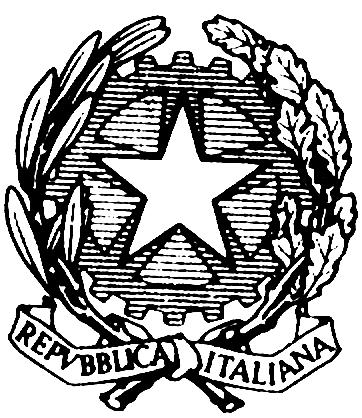 